Ул.”Независимост” № 20, централа: 058/600 889; факс: 058/600 806;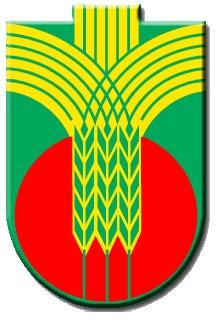 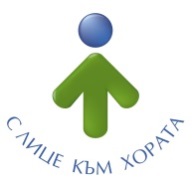  e-mail: obshtina@dobrichka.bg; web site: www.dobrichka.bgМОТИВИ КЪМ ПРОЕКТ НА НАРЕДБА ЗА ИЗМЕНЕНИЕ И ДОПЪЛНЕНИЕ НА НАРЕДБА № 18 ЗА УПРАВЛЕНИЕ НА ОБЩИНСКИЯ ДЪЛГ В ОБЩИНА ДОБРИЧКА	На основание чл. 26, ал. 4 от Закона за нормативните актове, в 30-дневен срок от публикуване на настоящото обявление на интернет страница на общината, Община Добричка приема предложения и становища относно Проекта на Наредба за изменение и допълнение на „НАРЕДБА № 18 ЗА УПРАВЛЕНИЕ НА ОБЩИНСКИЯ ДЪЛГ В ОБЩИНА ДОБРИЧКА” на следния e-mail: obshtina@dobrichka.bg или в Центъра за услуги и информация на Община Добричка на адрес: гр. Добрич, ул.”Независимост”, № 20.	На основание чл. 28, ал. 3 от Закона за нормативните актове Ви представяме следните мотиви за проекта на НАРЕДБА ЗА ИЗМЕНЕНИЕ И ДОПЪЛНЕНИЕ НА НАРЕДБА № 18 ЗА УПРАВЛЕНИЕ НА ОБЩИНСКИЯ ДЪЛГ В ОБЩИНА ДОБРИЧКА.	1.Причини, които налагат приемането:	До влизането в сила на новия Закон за обществените поръчки (15.04.2016 г.), общините избираха финансова/ кредитна институция или финансов посредник по реда на Закона за обществените поръчки с вид процедура, съответстващ на прага, определен от прогнозната стойност на цената, която следва да бъде заплатена от Общината за ползвания финансов ресурс. След влизане в сила на новия Закон за обществените поръчки (ЗОП), заемите, независимо от вида на финансовия инструмент попаднаха в приложното поле на изключенията, при които ЗОП не се прилага. Изменението в Закона за общинския дълг, което регламентира нов вид процедура за избор на финансова/ кредитна институция/ финансов посредник е извън приложното поле на ЗОП. Общините разполагат с оперативна самостоятелност да разпишат свои индивидуални процедури за избор на финансова/ кредитна институция/ финансов посредник, при съобразяване с императивното изискване, вписано в Закона за общинския дълг, а именно тази процедура да бъде открита, прозрачна и недискриминационна.	На следващо място направените изменения и допълнения на Закона за публичните финанси налагат и местната нормативна уредба да бъде приведена в съответствие с изискванията на националните фискални правила, приложими за общините.	2. Целите, които се поставят:	Целта на настоящите промени и определяне на „Правила за провеждане на процедура за избор на финансова или кредитна институция или финансов посредник“ е:-синхронизиране на подзаконовата нормативна база на Община Добричка с националното законодателство;-постигане на конкурентна среда, в която да се осигури избор на изпълнител, предлагащ най-изгодните за Община Добричка пакети от финансови услуги и инструменти;	3.Финансови и други средства, необходими за прилагането на новата уредба:	За прилагането на Наредбата не са необходими допълнителни финансови средства.	4. Очаквани резултати от прилагането:	Действието на приетите от Добрички Общински съвет промени в Наредбата и новите „Правила за провеждане на процедура за избор на финансова или кредитна институция или финансов посредник“ ще позволи провеждане на прозрачна процедура за избор на финансова или кредитна институция или финансов посредник, в съответствие с българското законодателство – от една страна, а от друга – ще гарантира публичния интерес за минимизиране на разходите за ползваните от Община Добричка финансови услуги.	5. Анализ за съответствието с правото на Европейският съюз:Настоящият проект за промени в наредбата и определянето на „Правила за провеждане на процедура за избор на финансова или кредитна институция или финансов посредник“ са в съответствие с нормативните актове от по-висока степен, както и с тези на европейското законодателство.ПРОЕКТ!на Наредба за изменение и допълнение на Наредбата № 18 за управление на общинския дълг в община Добричка	§ 1. Чл.14, ал.1 се изменя така: Годишният размер на плащанията по общинския дълг във всяка отделна година не може да надвишава 15 на сто от средногодишния размер на собствените приходи и общата изравнителна субсидия за последните три години, изчислен на база на данни от предишните отчети за изпълнение на бюджета на общината.	§ 2. В чл. 23 думите „се провежда по реда на Закона за обществени поръчки“ се заменят с думите „се провежда  по предвидения за това ред в „Приложение № 1“, неразделна част от настоящата наредба.	§ 3. Създава се „Приложение № 1“ със следното съдържание:Приложение № 1 към чл. 23 ПРАВИЛАЗА ПРОВЕЖДАНЕ НА ПРОЦЕДУРА ЗА ИЗБОР НА ФИНАНСОВА ИЛИ КРЕДИТНА ИНСТИТУЦИЯ ИЛИ ФИНАНСОВ ПОСРЕДНИКЧл.1. При възникнала необходимост от поемане на дългосрочен или краткосрочен общински дълг по смисъла на чл. 2, 4 и 5 от Закона за общинския дълг и след проведено обществено обсъждане и взето решение от Добрички общински съвет, град Добрич по чл. 17 от Закона за общинския дълг, Кметът на общината стартира процедура за избор на финансова или кредитна институция или на финансов посредник.Чл.2. (1) Кметът на общината изготвя покана за участие в процедурата, която се публикува на интернет страницата на общината и се изпраща до не по-малко от три финансови или кредитни институции или финансови посредници, в зависимост от конкретната потребност.(2) Поканата трябва да съдържа най-малко следната информация:1. Решението на общинския съвет по чл. 17 от Закона за общинския дълг;2. Изисквания към кандидатите, ако има такива, и към техните оферти;3. Критерии за оценка на офертите;4. Място, срок и начин за подаване на офертите;5. Срок за валидност на офертите;6. Място и дата за отваряне на офертите;7.Място и дата за провеждане на преговори с участниците за подобряване на първоначално представените оферти;8. Наименование, адрес, телефон, факс, електронен адрес на общината и лице за контакт;9.Адрес на хипервръзка за запознаване с годишен финансов отчет на общината и приложенията към него.(3) Срокът за подаване на офертите следва да е не по-кратък от 10 дни, считано от датата на публикуването на поканата на интернет страницата на общината.(4) В срока по ал. 3 кандидатите имат право да се запознаят с последния приет годишен финансов отчет на общината и приложенията към него, с цел подготовка на своята оферта. (5) Оферти могат да подават неограничен брой кандидати, независимо дали са получили индивидуална покана за участие. Чл.3.(1)Кметът на общината назначава комисия за разглеждане, провеждане на преговори, оценка и класиране на подадените оферти.(2) Комисията се състои от нечетен брой членове, като се определят и резервни членове.(3) В състава на комисията се включват лица с предшестващ опит в управление и администриране на общински дълг и такива, които имат експертиза в работа с общински финанси.(4) Не може да бъде член на комисията лице, което:1.има финансов интерес от поемането на общинския дълг;2. е свързано лице по смисъла на Търговския закон с кандидат в процедурата.(5) Членовете на комисията представят декларация за отсъствие на обстоятелствата по ал. 4.Чл.4 (1) В деня и часа за отваряне на офертите, посочени в поканата, Комисията провежда публично заседание, на което имат право да присъстват участниците, подали оферти или техни изрично упълномощени представители, като по време на публичното заседание, Комисията оповестява параметрите на офертите. С това приключва публичната част на заседанието.(2) Комисията разглежда подадените оферти и допуска до преговори участниците, чиито документи отговарят на изискванията в поканата и чиито оферти са в съответствие с параметрите на дълга, одобрени с решението на Добрички общински съвет, град Добрич. (3) Извършените от Комисията действия по ал.1 и ал.2 се обективират в протокол. (4) С допуснатите по ал.2 участници Комисията провежда преговори за подобряване на техните оферти. Резултатите от преговорите се обективират в отделни протоколи, съдържащи окончателните предложения на участниците. Протоколите се подписват от членовете на комисията и от съответния участник. (5) След финализиране на преговорите Комисията извършва оценка на окончателните предложения на участниците, съгласно обявените критерии и ги класира, за което съставя протокол.(6) Решенията на комисията се вземат с мнозинство повече от половината от общия брой на членовете й. Когато член на комисията не е съгласен с взетото решение, той подписва протокола с особено мнение и писмено излага мотивите си.(7) Когато по обективни причини член на комисията не може да изпълнява задълженията си, той се замества от резервен член, което се отразява в съответния протокол.Чл.5 (1) В седмодневен срок от предаване на протоколите от работата на комисията кметът на общината ги утвърждава или издава заповед за прекратяване на процедурата. (2) Кметът на общината прекратява процедурата, ако няма подадени оферти или нито една от подадените оферти не отговаря на изискванията в поканата или на решението на Добрички общински съвет, град Добрич по чл. 17 от ЗОД.(3) Кметът на общината може да прекрати процедурата и при подадена само една оферта. (4) Протоколите от работата на комисията, утвърдени от Кмета на Общината се обявяват на интернет страницата на общината, резюме от тях се публикува в общинския вестник. Заповедта за прекратяване на процедурата се публикува на интернет страницата на общината.(5) С класирания на първо място участник се сключва договор, в срок до 14 дни след като е бил поканен от Кмета на общината да подпише договор. (6) В договора за банков кредит се възпроизвеждат всички окончателни предложения на класирания на първо място участник.Настоящият документ е приет с Решение № …… от  заседание на Добрички Общински съвет, проведено на …………………… г. 